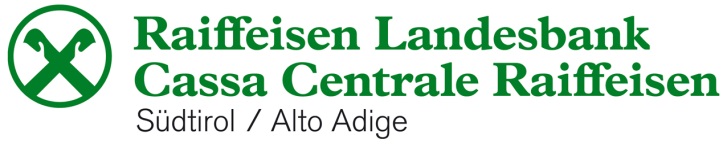 La Cassa Centrale Raiffeisen dell’Alto Adige S.p.A. rende noti i primi dati sull’esercizio 2016: depositi da clientela e impieghi ancora in crescita,qualità del credito eccellente.La Cassa Centrale Raiffeisen dell’Alto Adige S.p.A. archivia un esercizio soddisfacente. Sia i depositi da clientela che gli impieghi hanno raggiunto massimi storici. Anche i depositi da clientela e gli impieghi delle Casse Raiffeisen sono cresciuti nettamente. I clienti apprezzano la solidità delle Casse Raiffeisen e della Cassa Centrale Raiffeisen, la quale dispone di un CET 1 del 14,56% e vanta il miglior rating di Moody’s a livello nazionale per i depositi a lungo termine. Utile netto della Cassa Centrale Raiffeisen: 16,48 Mio. Euro; utile netto delle Casse Raiffeisen assieme alla Cassa Centrale: 68 Mio. Euro.Il presidente Michael Grüner è soddisfatto del risultato: “Il 2016 è stato per noi un anno molto positivo. Il risultato va ricondotto all’efficiente collaborazione all’interno del sistema Raiffeisen, oltre che alla solidità del modello di business della Cassa centrale Raiffeisen dell’Alto Adige. “Collaboriamo intensamente con le Casse Raiffeisen, dando massima priorità alla valorizzazione delle sinergie all’interno dell’Organizzazione Raiffeisen”, aggiunge Grüner.Depositi da clientela aumentati del 20%“Notiamo che la popolazione altoatesina valuta molto attentamente a chi affidare i propri risparmi. Accanto alla nostra clientela di lunga data sempre più nuovi clienti scelgono di depositare i propri risparmi presso la nostra banca”, riferisce il direttore generale Zenone Giacomuzzi.I depositi da clientela hanno registrato un incremento di 188 milioni di euro (+19,8%) e ammontano a più di 1,14 miliardi di euro, valore mai raggiunto prima.La raccolta diretta (fondi comuni di investimento, titoli di terzi, obbligazioni, gestione patrimoniale, assicurazione sulla vita), alla fine dell’esercizio era pari a 3,6 miliardi di euro (+6,1%).Credito alle imprese altoatesine“Le aziende altoatesine hanno approfittato dell’andamento positivo della congiuntura economica. Sono state particolarmente apprezzate le nostre soluzioni nel campo dei mutui agevolati e dei finanziamenti in leasing”, spiega Michael Grüner. Con un volume di 1,41 miliardi, anche gli impieghi hanno raggiunto un valore mai registrato prima nella storia della banca. Il direttore generale Zenone Giacomuzzi fa notare che “con un volume creditizio passato dai 624 milioni di euro del 2006 a 1,4 miliardi di euro nel 2016, la Cassa Centrale Raiffeisen vanta da oltre un decennio un incremento ininterrotto degli impieghi”. Anche a livello di Sistema Raiffeisen (Casse Raiffeisen più Cassa Centrale) nell’esercizio 2016 si è registrato un incremento sia della raccolta sia degli impieghi rispetto all’anno 2015.Buona qualità del creditoLa qualità del credito erogato è eccellente. Le sofferenze nette si mantengono da anni stabilmente ad un livello molto contenuto grazie ad una concessione del credito votata al principio della prudenza. Nell’esercizio trascorso si sono ulteriormente ridotte e corrispondono allo 0,82% degli impieghi complessivi. Anche le sofferenze nette delle Casse Raiffeisen si sono ridotte.Redditività buonaCome conseguenza dell’andamento del mercato monetario e dei tassi creditizi, il margine di interesse della banca, pari a 38,9 milioni di euro, si è attestato ad un livello inferiore del 4,15% rispetto al valore di fine 2015. Le commissioni nette si sono mantenute ai livelli dell’esercizio precedente (+0,59%) attestandosi a 12 milioni di euro.Struttura efficiente e snellaLa gestione oculata delle risorse ha consentito di ridurre a 24,5 milioni di euro i costi operativi, con un risparmio del 2,9% rispetto all’esercizio precedente. Il cost income ratio, il principale indicatore per valutare l’efficienza gestionale, si è attestato a un eccellente 46,8%.Utile netto pari a 16,48 milioni di euroNonostante i cospicui interventi a sostegno di banche italiane in crisi, nell’esercizio 2016 la Cassa Centrale Raiffeisen dell’Alto Adige è riuscita a ottenere un utile prima delle imposte di 23,8 milioni di euro (-9,52%) ed un utile netto di 16,48 milioni di euro (-9%). Tenuto conto delle circostanze difficili si tratta di un risultato più che buono. Le Casse Raiffeisen assieme alla Cassa Centrale Raiffeisen (sistema Raiffeisen) chiudono l’anno con un utile netto pari a 68 milioni di euro.Robusta capitalizzazioneNel corso del 2016 il patrimonio netto della Cassa Centrale Raiffeisen dell’Alto Adige è aumentato da 322 milioni di euro a 339 milioni (+5,16%). Il “Common Equity Tier 1-Ratio” (ovvero “CET 1-Ratio”) ammonta a 14,56%. Nel 2016 sono stati distribuiti agli azionisti dividendi per 13,6 milioni di euro che corrispondono ad un rendimento del 7,6%. Grazie alla consistente riserva di capitale e alla fiducia dei clienti e partner commerciali anche nel 2017 sarà possibile distribuire dividendi superiori alla media.Miglior rating in ItaliaCome spiega Giacomuzzi, “il rating A3, assegnato da Moody’s per i depositi a lungo termine, fa della Cassa Centrale Raiffeisen dell’Alto Adige una delle banche italiane con il rating migliore”.Questo giudizio mette in luce la solidità della banca, caratteristica alla quale i clienti danno ancora più rilevanza da quando è entrata i vigore la direttiva comunitaria sul “bail-in”.I principali dati della Cassa Centrale Raiffeisen dell’Alto Adige S.p.A.:Bolzano, 9 marzo 2017Il comunicato stampa e le fotografie sono scaricabili dal sito:https://www.raiffeisen.it/it/cassa-centrale/la-mia-banca/informazioni-per-la-stampa/primi-risultati-2016.htmlPer ulteriori informazioni si prega di rivolgersi a:Christa Ratschiller	Telefono: 0471 946 502	Fax: 0471 946 610e-mail: christa.ratschiller@raiffeisen.itValori in milioni di euro31.12.201531.12.2016Variazioni %Depositi da clientela1.2381.48620,00%Impieghi1.4051.4100,33%Sofferenze nette / crediti verso clientela1,37%0,82%-40,09%Capitale primario di classe 1 / attività di rischio ponderate (CET 1)12,86%14,56%13,66%Utile dell’esercizio18,1116,48-9,03%